Сценарий  "Новогоднего праздника»    Старшая группа .Составила  Зубкова СНВедущий: Всё в зале нарядно и ново,           Всё огнями горит и блестит.           Входите, ребята, тут снова            Красавица ёлка стоит!Дети входят в зал.Реб1  Минувший год был очень славным,            Но время торопливое не ждёт.           Листок последний будет сорван календарный,            Навстречу нам шагает Новый Год! Реб2   Лесом частым, полем вьюжным           Славный праздник к нам идёт.           Так давайте скажем дружно… ВСЕ: Здравствуй, Здравствуй Новый год!Реб 1: Снова к нам пришёл сегодня              Праздник Ёлки и Зимы,              Этот праздник новогодний              Очень-очень ждали мы!Реб 2:Будет весело сегодня             Не придётся нам скучать            Здравствуй праздник новогодний,            Мы пришли тебя встречать.Реб 3:  В Новый год приходит сказка            В новый год нас чудо ждёт            Не шуми метель напрасно            Праздник всё равно придёт!Реб 4   В нашем зале так нарядно-            В гости Ёлочка пришла           Вы хотите, чтобы ёлка           Огоньки свои зажгла?           Дружно скажем : все «Раз, два, три, наша ёлочка гори» Дети садятся на стульчики. Танец Ёлочек.Реб 1 Вечером сегодня          В волшебство поверь          Новый год тихонько          Постучится в дверьРеб 2  Принесёт подарки           Старый добрый дед          Словно в старой сказке           С запахом конфет.Реб 3  С запахом снежинок          Ёлки и добра          В новый год приходит          Счастье к нам всегда!Реб4   Здравствуй ёлочка и праздник         Здравствуй дедушка Мороз!         Много самых разных – разных         Радостей ты нам принёсРеб 5  Пускай ко всем он поскорей придёт         В этот замечательный праздник Новый год !        А мы ему за это расскажем все стишок!Реб 6  Наступает Новый год-          Время сказочных забот,          Время добрых новостей,          Время сказочных гостей!Реб 7 Кто загадку отгадает?          Кто его ребята знает?Реб 8  У него румянец яркий,          Борода как белый снег,           Интересные подарки           приготовил он для всех.           Дружно мы его встречаем,           Мы большие с ним друзья.          Но поить горячим чаем гостя этого нельзя!           Мне ответьте на  вопрос          Кто же это?  …Давайте же его дружно позовём…Зовут вместе, потом девочки кричат «ДЕД» , а мальчики «МОРОЗ»,Дети-«ДЕД» , взрослые-«МОРОЗ», потом наоборот.Влетает Баба Яга.БАБА ЯГА: Что такое? Почему?                         Ничего я не пойму!                         Почему веселье, пляс?                         Ничему не быть сейчас!                         Праздника не допущу,                         Всех в сосульки превращу!                         Не видать вам нынче ёлку,                         Заколдую я иголки!(Обходит ёлку.)УНДЫ-ФУНДЫ-ГУНДЫ-ГЭЙ!Гасни ёлочка скорей!    Ёлка гаснет.БАБА ЯГА: Вот так-то лучше! А то распелись тут, растанцевались. Вы тут мешаете моему бизнесу(Выставляет киоск на котором написано ТУРАГЕНСТВО  «РОГА И КОПЫТА»)БАБА ЯГА: ОЙ, да что же вы сидите,                         Словно репки во земле?                         Заходите, заходите, полетим на помеле!                         Открываю турбюро,                          Несите злато серебро!                          Так! Дорогие детишки, папы и мамы,                          посмотрите проспекты рекламы.(Раздаёт проспекты после каждой рекламы)                 Вы ещё не бывали в ПАНАМЕ?                  Поезжайте там как раз сейчас цунами!                 Поезжайте в ВАВИЛОН!                 Там как раз сейчас циклон!                 Все в ИСПАНИЮ, в жаркий МАДРИД!                 Кто приедет- тот сразу сгорит!                Как прекрасно питание в Греции!                Уксус, перец и прочие специи!                 Отдыхая в турецкой АНТАЛИИ,                  Не забудьте откинуть сандалии!ВЕД: Баба яга, вообще-то у нас здесь праздник, Новый год!БАБА ЯГА: Ничего не знаю.У меня вот договор аренды этого места, я его вон с той дамой заключила.(показывает на заведующую трясёт договором). Нынче в садиках, сама знаешь, с финансами туговато!Крутятся как могут!Так что покупайте путёвки В жаркий Мадрид!Кто приедет- сразу сгори!( рекламирует путёвки)ВЕД: Ребята, что же нам делать?Кажется , я придумала! Давайте мы у Бабы яги купим путёвку на север к Дедушке Морозу! И сами к нему поедем!Баба яга, есть ли у тебя путёвка на Север, к Дедушке Морозу?БАБА ЯГА: Конечно,  есть! Как раз горящая путёвка! Совсем дёшево отдам!ВЕД: Только у нас совсем нет денег.БАБА ЯГА: Я Знаю, в детских садах всегда нет денег! Поэтому вам скидки!Так, за путёвку заплатите-Песню спойте и спляшите!Повеселите старушку Ягу на прощание!ВЕД: На какое такое прощание?БАБА ЯГА: Ну, это так, вырвалось. Давайте, пойте, если умеете!ВЕД: Что ж,  для случая такого,           Песенка у нас готова!ПЕСНЯ БАБА ЯГА:  Прекрасно, спели вы мотивно!                      Даже слушать не противно!                       А теперь чего сидите?                      Выходите говорите!                                         Выходят гномы. 1 гном  Мы гномики из сказкиЖивём в густом лесуМы очень любим пляску и ёлочку красу!2 гном  Я добрый  новогодний гном             Я приношу удачу в дом!            Я счастье вам дарю,             Ведь я вас всех люблю3 гном Я малютка, добрый гном,            У меня уютный дом,            В колпачке и с бородёнкой,            Я почти как дед Мороз!            А росточком я с ребёнка             И до деда не дорос!                                                  Танец гномовВедущий.Спасибо вам гномики. Ну как Баба Яга понравилось тебе?БАБА ЯГА:  Вот ваша путёвочка  к  Деду Морозу, прямо на Север.ВЕД: А как мы туда долетим?БАБА ЯГА:  закрывайте глаза, сейчас я вам чего-нибудь наколдую: «Цымба- дрымба- гребешок!Жаба жареный мешок! Выключается свет. Звучит музыка. Баба Яга убегает и кричит:«Прощайте касатики! Счастливого Нового года!                      ( ВКЛЮЧАЕТСЯ СВЕТ)Вед: Вот мы и  оказались с вами на северном полюсе. Только где же Дед Мороз? Тише, кажется кто-то идёт.                                                    ТАНЕЦ пингвинов.1 пингвин  Я необычная птица пингвин                   Южного полюса я гражданин                   На Антарктиде я обитаю                  Чёрно-белый наряд никогда не снимаю!2 пигвин Мне плавать, нырять, постоянно охота                 Рыбку люблю и отличный пловец                Для деток своих я отличный отец!ВЕД:Пингвины вы очень хорошие, присоединяйтесь к нам. Мы вас тоже на праздник с собой в детский сад возьмём. Пингвины, а вы здесь Деда Мороза не встречали? Давайте дети его позовём и песню ему пропоём. «                    ПЕСНЯ Д. М  Здравствуйте, дети дорогие,           И маленькие и большие.           Сколько лиц кругом знакомых!           Сколько здесь друзей моих.           Вы застали меня дома,           Возле ёлочек своих!           Я, Дед Мороз, я очень мил,          А как зовут вас , не спросил.          Давайте так, на раз-два- три         Своё имя назови!РАЗ, ДВА, ТРИ…ДЕТИ КРИЧАТ СВОИ ИМЕНА.Что-то плоховато слышу.Громче-громче! ДАША, МишаРАЗ – ДВА - ТРИ…Вот теперь услышал я,С Новым Годом вас, друзья!Сами вы ко мне пришли, сами вы меня нашли!Что у вас случилось вдруг, как  вы оказались тут?ВЕД.: Ты знаешь, Дедушка Мороз, мы ждали тебя в детском саду, на празднике.          Но Баба Яга, нашу ёлочку заколдовала,          праздник проводить не дала.          Довела ребят до слёз.          Вот так,  Дедушка Мороз!Мы у Бабы Яги  в турагентстве  купили путёвку к тебе, на север.Д.М.: Ах вот оно в чём дело! Баба Яга уже в бизнесмены подалась, своё турбюро открыла!Не расстраивайтесь дети, закройте глаза. Я вас сейчас на ёлку мигом отправлю (Гаснет свет, звучит музыка ) Д.М.: НУ, вот,  кажется и приехали! Только куда это мы попали?(Из- за ёлки выходят папуасы)1 папуас Эй ребята папуасы, вот и наш настал черёд.2 папуас Громче бейте в барабаны              Пусть сильней звучит тамтам               Племя славных папуасов                Из лесов выходит к вам3 папуас.  Каждый воин и охотник                Каждый ловок и силён                В джунглях мы все тропы знаем               Африка наш общий дом .4 папуас Если ждёт нас всех охота               Чтоб пришла удача к вам,                Есть у нас особый танец                 Мы его покажем вам!                                      Танец папуасов ВЕД: Дедушка Мороз, мне кажется, что мы попали в Африку, а не в сад. Это всё проделки Бабы Яги!Д.М.:   Ох, как жарко стало мне,            Не привык я жить в тепле!               От жары я весь растаю!              От жары я засыпаю!            Дед Мороз садиться на стульчик и засыпает.ВЕД.: Надо дедушку спасать,           надо доктора позвать.Ребята, кто из вас знает Африканского врача,  может …    Всех он излечить,             Все : Добрый ДОКТОР….Давайте-ка побыстрее его позовём….                          ВХОДИТ АЙБОЛИТ.АЙБОЛИТ: Что случилось, говорите,                     Кто болеет, объясните?ВЕД: Здравствуйте, доктор Айболит. Это наш Дедушка Мороз, он не переносит жары! Вот он заснул и начал таять. А без него у нас ни Нового года не будет, ни зимы, ни снега!АЙБОЛИТ: Я проблему вмиг исправлю,                    Сейчас диагноз свой поставлю.   (слушает) Дыханье есть,   ( меряет давление или щупает пульс) И пульс на месте!                   Сейчас разбудим его вместе!(Айболит копошится в своём чемоданчике)                         Есть у меня одно лекарство,                         Оно из северного царства!                        Эликсир морозный вот!                      Открывай, голубчик рот.(Айболит поит Деда Мороза эликсиром.)Айболит:  Сейчас Холодное Лекарство  по телу разойдётся,                   И через 5 минут наш Дед Мороз здоровеньким проснётся!                   Вед А пока он Будет спать                   С вами будем мы играть!                    И сначала Вы ребятки,                       Отгадайте африканские загадки.С пальмы вниз,
На пальму снова
Ловко прыгает ... корова (обезьяна) Над лесом
Солнца луч потух,
Крадётся
Царь зверей ... петух (лев) 

Длиннее шеи не найдёшь.
Сорвёт любую ветку ... еж (жираф) 

Воду хоботом берёт
Толстокожий ... бегемот (слон)(Дед Мороз начинает покашливать.)АЙБОЛИТ: ВОТ, кажется, наш больной начинает приходить в себя. Давайте–ка мы ему ещё и холодящего напиточка  нальем. На попей милый, а то небось пока таял от жары, водички немного то с тебя вытекло!АЙБОЛИТ достаёт из своей сумки бутылку, делает вид, что наливает в кружку. Даёт кружку деду Морозу. Дед Мороз пьёт и в конце выплёскивает остатки на зрителей. В кружке - конфетти!ДЕД МОРОЗ: Вот спасибо тебе ,ты вернул меня к жизни. А ты кто такой?АЙБОЛИТ: Я- доктор Айболит. Я здесь в Африке зверюшек лечу.ДЕД МОРОЗ: Ох, уважил, ты Айболит старого деда. Я теперь перед тобою в долгу.АЙБОЛИТ:   Будь здоров дед Мороз!                       Ну  а  мне  идти пора,                       До свиданье детвора!                       Не болейте, убегаю!АЙБОЛИТ УХОДИТ.
Д.М.: Хорошо, что Айболит вылечил меня и не дал мне растаять! Это Баба Яга захотела нас всех в Африке оставить! Вот какую она вам путёвку продала! Она хочет, чтобы никогда не вернулись, НЕ БЫВАТЬ этому!Я сейчас своих помощниц позову они нам обязательно помогут .Снежинка : Станем дружно в хоровод,                    Танец начиная,                     Пусть снежинок «белый вальс»                    Весело кружится!                    И пусть в этот зимний час                     Чудо вдруг случитсяТАНЕЦ СНЕЖИНОК с фонариками. Зажигается ёлкаД.М.    А теперь я, отдохну          И под ёлкой посижу.          А кто стихи про ёлку знает,          Пусть сейчас  нам  прочитает.1реб Льётся дождик золотой,         С ёлочки стекая.         Полюбуйтесь на неё         Вот она какая!         Вся сверкает и цветёт         Яркими огнями.         Приглашаем в хоровод         Веселится с нами2 реб Ёлка новогодняя в комнате стоит        И, блестя игрушками, с нами говорит        Вспоминает ёлочка с грустью зимний лес        Полный звонких песенок, сказок и чудес3реб. Ёлка новогодняя, не грусти ты зря         Мы твои весёлые, верные друзья         Так сверкай же радугой праздничной для нас         Будь счастливой , ёлочка, как и мы сейчас.4реб Новогодние деньки          Снег морозный, колкий         Загорелись огоньки         На пушистой ёлке         Шар качнулся расписной         Бусы зазвенели         Пахнет свежестью лесной от пушистой ели 5реб Целый год мы ждали праздник         И подарков и конфет         На снегу вчера я видел         Дедушки Мороза след6реб Честно скажу, дед Мороз не совру        Я новый год очень сильно люблю        Видишь, какая красивая ёлка?        Вся в огоньках, серебрятся иголки!7реб Я поздравляю тебя дед Мороз!        Только  волнуюсь, подарки принёс?8реб Дед Мороз! Я кашу кушал,         В тихий час примерно спал,          Воспитательницу слушал         И от этого устал!        Доставай скорей подарки, Больше силы нет терпеть,         Хочешь, для тебя мы спляшем?        Даже песню можем спеть!     Д.М.: Молодцы, ребята, сколько вы много стихов знаете!                 А вы про мою внучку снегурочку знаете стих?Ребёнок  Она в сапожках белых и в шубке голубой                Букет снежинок белых приносит нам с тобой                Белым бела до пояса роскошная коса                И тёплые претёплые лучистые глаза                В прозрачных льдинках варежки и шапочка на ней                Нам свет и радость дарит нам любимица детей.Д .М       Ну-ка ПОСОХ, раз- два- три,              Нам Снегурочку найди!                                             Входит СнегурочкаВедущий:    Кто тебе Снегурочка, белый сшил наряд?Снегурочка :   Сшил мне платье белое зимний снегопад.Ведущий:  Кто тебе Снегурочка ,песни пел зимой?Снегурочка:   Пел мне песни ласково ветерок лесной.Ведущий :   Кто тебе, Снегурочка, бусы дал из звёзд?Снегурочка:  Дал мне бусы яркие Дедушка Мороз!Ведущий:  Что же ты Снегурочка, пожелаешь нам?Снегурочка:  Я желаю радости всем моим друзьям!                          Почему здесь музыка, песни без умолку?ВСЕ: Потому, что Новый год, потому что ёлка!ДЕД МОРОЗ: Ну что Снегурочка , давай подарки раздавать. Ребята,  а где же подарки? Они здесь под ёлкой должны лежать. Неужели Баба Яга опять нам навредила. Нужно бабку вызывать и проблему с ней решать Ведущий. Я знаю, как её позвать. Где тут телефон её турагентства.(Берёт  рекламный листок , телефон и звонит как -будто хочет заказать у неё путёвку и говорит, что ждёт её возле ёлки.)Входит Баба Яга.Баба Яга: Ну кто тут путёвочку заказывал?Д.М.: А ну Яга не отпирайся,          И сама во всём сознайся.БАБА ЯГА: Я вообще-то не хитра,                      Но чего-то мне сегодня не колдуется с утра!                     Тут всё колит и болит,                     И в груди огнём горит.                     Я давно подозреваю                     У меня- радикулит!                      ОЙ, ЧЕВОТА худо мне!                      Слышишь, как хрустит в спине.                       Вообщем, раз такое дело-                       Я с утра на БЮЛЮТНЕ!(Вешает на свой киоск табличку: «УШЛА НА БЮЛЮТЕНЬ»)АЙБОЛИТ: Если ломит поясница                   Не до шуточек уже!                   Заберу тебя лечится                   на неделю или две!БАБА ЯГА: Я в больницу не хочу,                    лучше так  схожу к врачу!АЙБОЛИТ: Успокойся и не плач,                    Я  хороший, добрый врач!                    Быстренько ложись на пол,                    Сейчас я сделаю УКОЛ!Айболит достаёт большущий шприц сделанный из ватмана.Баба Яга вскакивает и испуганно кричитБАБА ЯГА: НЕТ! НЕ НАДО! МНЕ УЖ ЛУЧШЕ!                          Ваш укол мне ни к чему!                          И вообще я не болею,                          Я здоровая помру!Внимание! Сейчас новая акция от моего турбюро- бесплатная доставка подарков. Эх родимая, лети ко мне!(Уходит,  выходит с избушкой и помогает Деду Морозу раздавать  подарки.) ДЕД МОРОЗ: Пусть Новый год встречают дружно                         И взрослые, и малыши.                         А нам уже прощаться нужно,                         Всех поздравляем от души!СНЕГУРОЧКА: С новым Годом! С Новым счастьем!                          Пусть обходят вас ненастья!БАБА ЯГА: Пусть дарят женщинам цветы                      Пусть их сбываются мечты!!                      Мужчины будут пусть богаты                      И пусть поднимут им  зарплаты!АЙБОЛИТ: И ПУСТЬ врачи вам скажут : « Что  вы?                       Чего пришли, ведь вы здоровы!»                      И Пусть звенит ваш звонкий смехВСЕ: С Новым годом! ВСЕХ! ВСЕХ! ВСЕХ!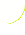 